Z ostatniego fimu wiesz już jak powstaje ceramika. Teraz obejrzyj proszę film jak się zdobi ceramikę i wypala, żeby była zdatna do codziennego użytku.https://www.youtube.com/watch?v=gvfgt6nLIAYhttps://www.youtube.com/watch?v=5z_Mlw23UGsA teraz proszę zaprojektuj wzór swojego kubka do herbaty: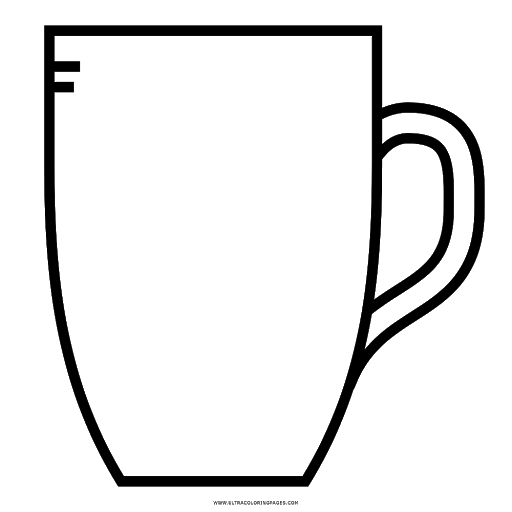 A może zaprojektujesz filiżankę do kawy dla mamy?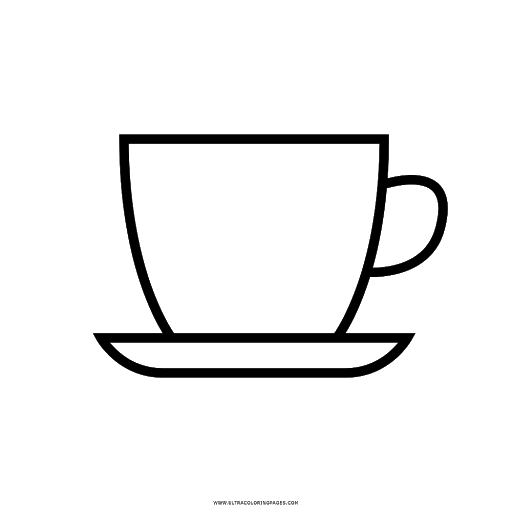 